 新 书 推 荐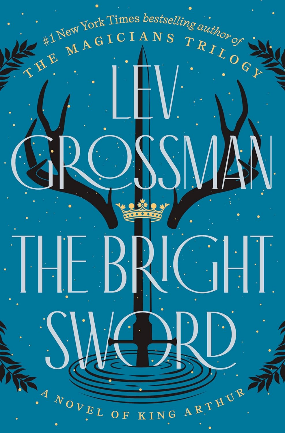 中文书名：《闪闪发光的剑：亚瑟王之死》英文书名：THE BRIGHT SWORD: A NOVEL OF KING ARTHUR作    者：Lev Grossman出 版 社：Viking 代理公司：WME /ANA/Zoey出版时间：2024年6月代理地区：中国大陆、台湾页    数：688页审读资料：电子稿类    型：历史小说版权已授：北美，英国、德国、匈牙利、意大利、波兰、西班牙、乌克兰内容简介：“献给所有渴望加入圆桌骑士的人。”——《纽约时报》排名第一畅销书The Fourth Wing和Iron Flame的作者丽贝卡 · 尤拉斯（Rebecca Yarros）科勒姆（Collum）是个有天分的年轻骑士，他来到卡美洛，准备竞争圆桌席位，却发现为时已晚。国王两周前在卡姆兰战役中去世，没有留下继承人，只有少数圆桌骑士幸存下来。这些人和兰斯洛特（Lancelot）或高文（Gawain）这些传说中的英雄不同，属于圆桌骑士中的怪人，是边缘人物，如萨拉森骑士（the Saracen Knight），也就是帕洛米德斯爵士（Sir Palomides），还有亚瑟的小丑达戈奈特爵士（Sir Dagonet, Arthur’s fool），他的骑士之路可以说是一个笑话。尼姆（Nimue）也加入了他们的行列，他曾是梅林（Merlin）的学徒，后来背叛了梅林，将之埋在了山下。卡美洛大厦将倾之际，这支破落的队伍将携手重建世界。但亚瑟的死揭示了不列颠的潜在问题。那就是神已经抛弃了它，仙女、怪物和旧神在亚瑟同父异母的妹妹摩根·勒菲（Morgan le Fay）的带领下卷土重来。王国之间相互倾轧，军阀们围攻卡美洛，并且，围绕着不光彩的兰斯洛特（Lancelot）和堕落的王后吉尼维尔（Queen Guinevere），敌对派系正在形成。科勒姆和同伴们必须夺回神剑，解开这个废墟世界的谜团，让它重归完整。但是，重建卡美洛之前，骑士们必须了解孤独而杰出的亚瑟王为何陨落的真相，并让亚瑟王多灾多难的家族和不列颠黑暗过去的幽灵安息。作为新千年第一部大型亚瑟王史诗，本书涵盖决斗和探险、战斗和竞技、魔剑和渔夫王（Fisher Kings）等传统元素。同时，本书用全新视角呈现了亚瑟的不列颠，一个多元、复杂的国家，正在努力接受其血腥的历史。更为重要的是，主角们并不是完美形象，他们充满力量和痛苦，尽管自身残缺不全，但仍在寻找重塑残缺土地的方法。作者简介：列弗·格罗斯曼(Lev Grossman) 毕业于哈佛大学和耶鲁大学，著有五部小说，其中包括《纽约时报》#1畅销书《魔法师》三部曲（Magicians trilogy），该系列作品已经在30个国家出版发行。根据该三部曲改编的电视剧现在已经播到第四季了，是美国有线电视频道SyFy上收视率最高的节目。格罗斯曼还是一名屡获殊荣的记者，曾在《时代周刊》担任了15年的书评家和首席技术撰稿人，在该杂志上发表了20多篇封面故事。他曾为《纽约时报》、《华尔街日报》、《连线》杂志、《信仰者》（The Believer）、《乡村之声》（the Village Voice）、美国国家公共电台NPR、《沙龙》、美国Slate杂志和美国新闻网站Buzzfeed撰稿。他还写有两本儿童读物《金斯威夫特》（The Golden Swift）和《银箭》（The Silver Arrow）。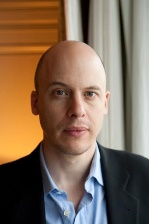 媒体评价：“如果你和我一样喜欢亚瑟王，你也会喜欢列弗·格罗斯曼的《闪闪发光的剑》，这是一部新鲜而引人入胜的小说，讲述了《亚瑟王传说》，讲述了一群圆桌骑士，他们的故事往往没有得到应有的讲述。《魔法师》三部曲的创造者编织了另一个咒语”。——乔治·R·R·马丁（George R. R. Martin），《纽约时报》排名榜首的畅销书《权力的游戏》作者 “令人满意的史诗，节奏也很快，这部小说捕捉到了亚瑟王时代的一切宏伟壮丽，同时也挖掘了它的边缘，深入到它的黑暗深处。格罗斯曼与亚瑟王传奇的结合意味着这部史诗般的奇幻小说一定会大受欢迎。”——《书单》星级评论（Booklist, starred review）“史诗奇幻迷们会对每一个字都念念不忘。”  ——《出版人周刊》星级评论（Publishers Weekly, starred review）“强烈推荐给那些无法抗拒勇敢的骑士、坚定的女王和魔法故事的读者。”——《图书馆杂志》星级评论（Library Journal, starred review）感谢您的阅读！请将反馈信息发至：版权负责人Email：Rights@nurnberg.com.cn安德鲁·纳伯格联合国际有限公司北京代表处北京市海淀区中关村大街甲59号中国人民大学文化大厦1705室, 邮编：100872电话：010-82504106, 传真：010-82504200公司网址：http://www.nurnberg.com.cn书目下载：http://www.nurnberg.com.cn/booklist_zh/list.aspx书讯浏览：http://www.nurnberg.com.cn/book/book.aspx视频推荐：http://www.nurnberg.com.cn/video/video.aspx豆瓣小站：http://site.douban.com/110577/新浪微博：安德鲁纳伯格公司的微博_微博 (weibo.com)微信订阅号：ANABJ2002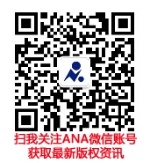 